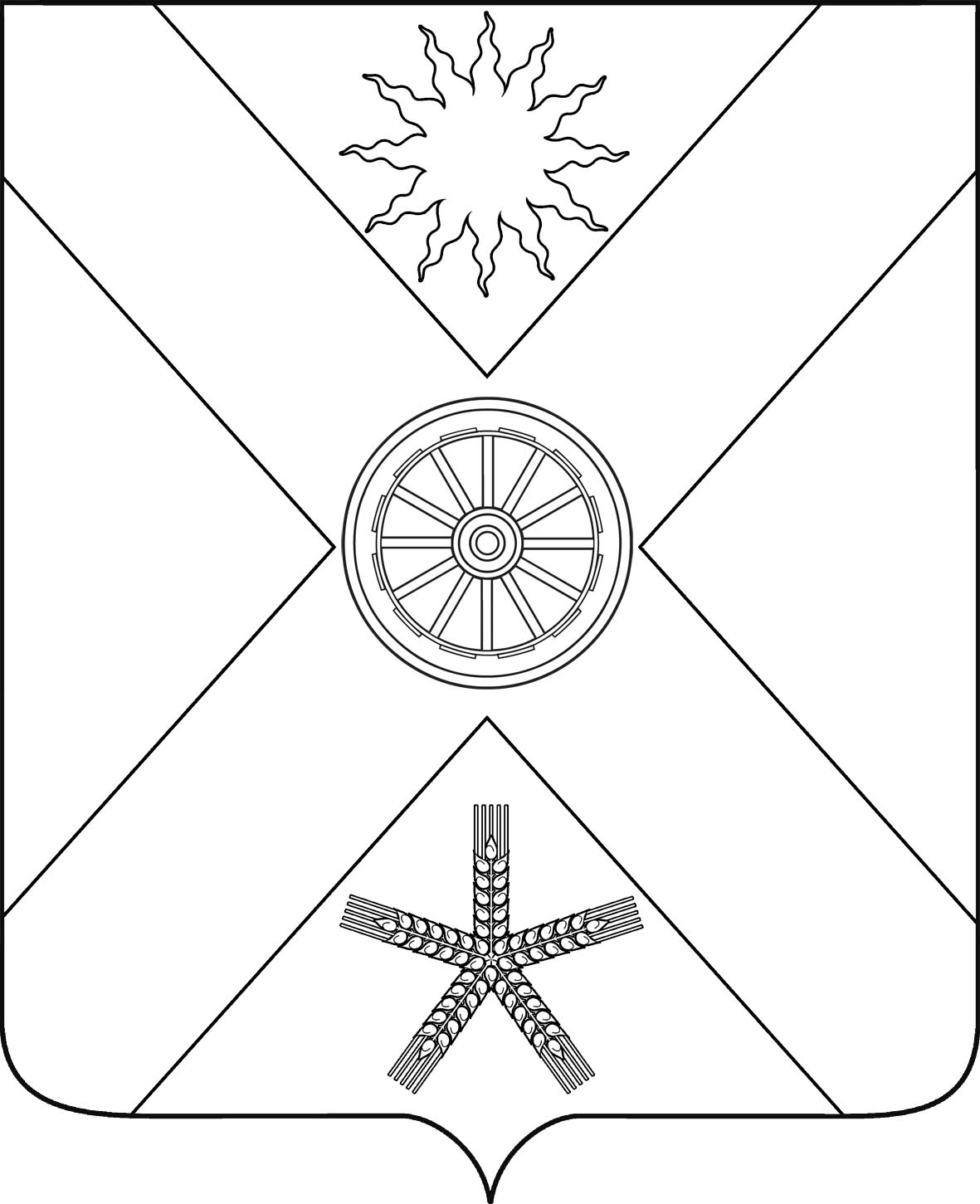 РОССИЙСКАЯ ФЕДЕРАЦИЯРОСТОВСКАЯ  ОБЛАСТЬ ПЕСЧАНОКОПСКИЙ РАЙОНМУНИЦИПАЛЬНОЕ ОБРАЗОВАНИЕ«ПЕСЧАНОКОПСКОЕ СЕЛЬСКОЕ ПОСЕЛЕНИЕ»АДМИНИСТРАЦИЯ ПЕСЧАНОКОПСКОГО СЕЛЬСКОГО ПОСЕЛЕНИЯПОСТАНОВЛЕНИЕ17.06.2016				         №253			      с.Песчанокопское«Об утверждении показателей прогноза социально-экономического развития Песчанокопского сельского поселения на 2017-2019 годы»	В соответствии с общим порядком разработки прогноза социально-экономического развития Ростовской области определенными Федеральным Законом "О стратегическом планировании в Российской Федерации" от 28.06.2014 №172-ФЗ, Областным Законом "О стратегическом планировании в Ростовской области" от 20.10.2015 №416-ЗС, Постановлением Правительства Ростовской области "О порядке разработки, корректировки, осуществления мониторинга и контроля реализации прогнозов социально-экономического развития Ростовской области на долгосрочный и среднесрочный периоды" от 31.12.2015 №223, ПОСТАНОВЛЯЮ:Утвердить основные показатели прогноза социально-экономического развития Песчанокопского сельского поселения на 2017-2019 годы, согласно приложений №1-№10.Контроль за выполнением настоящего постановления оставляю за собой.Глава  Песчанокопского сельского поселения						Ю.Г.Алисов			Постановление вносит:Ведущий специалист экономики и прогнозирования